Downsell Primary School’s Creative Curriculum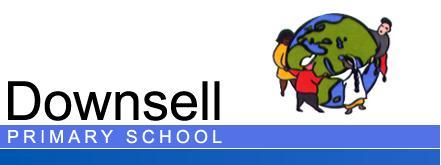 Nursery Cycle 2Autumn 1Autumn 1Autumn 2Autumn 2Spring 1Spring 1Spring 2Spring 2Summer 1Summer 1Summer 2 Summer 2 Theme Nursery RhymesNursery RhymesFestivals & AutumnFestivals & AutumnEric CarleEric CarleGrowth Growth TransportTransportAmazing animalsAmazing animalsTopicsTransition Baseline Black History Month Transition Baseline Black History Month Fireworks DivaliSeasons - Autumn Christmas Fireworks DivaliSeasons - Autumn Christmas Seasons – WinterAuthorChinese New YearSeasons – WinterAuthorChinese New YearSeasons – SpringPlanting seedsLooking after plantsGrowing a sunflowerSeasons – SpringPlanting seedsLooking after plantsGrowing a sunflowerBusesTrainsAmbulanceFirefightersPoliceBusesTrainsAmbulanceFirefightersPoliceJungle animalsWorking animalsSeasons - SummerJungle animalsWorking animalsSeasons - SummerTextsHumpty DumptyIncy Wincy SpiderJack and Jill5 little ducksIf you’re happyI’m a little teapot/The tiger who came to tea5 little men/Aliens love underpantsHumpty DumptyIncy Wincy SpiderJack and Jill5 little ducksIf you’re happyI’m a little teapot/The tiger who came to tea5 little men/Aliens love underpantsBonfire NightAutumnLet’s go on a leaf huntThe Gingerbread ManRunaway ChapattiWe’re going on a leaf huntDear SantaThe Christmas StoryBonfire NightAutumnLet’s go on a leaf huntThe Gingerbread ManRunaway ChapattiWe’re going on a leaf huntDear SantaThe Christmas StoryThe very hungry caterpillarBrown bearPolar bearFrom head to toeThe busy spiderMove slowly, slowly Mr SlothChinese New YearThe very hungry caterpillarBrown bearPolar bearFrom head to toeThe busy spiderMove slowly, slowly Mr SlothChinese New YearJack and the beanstalkThe enormous watermelonHow to grow a sunflowerJasper’s beanstalkTitchThe Tiny SeedLife Cycle of a sunflowerHow to grow a hyacinthSeasons - SpringJack and the beanstalkThe enormous watermelonHow to grow a sunflowerJasper’s beanstalkTitchThe Tiny SeedLife Cycle of a sunflowerHow to grow a hyacinthSeasons - SpringThe train rideWheels, wings and other thingsOld RedIt’s all about fast carsThings that goBusy bikesBoats are busyBusy diggersSteam train, dream trainThe train rideWheels, wings and other thingsOld RedIt’s all about fast carsThings that goBusy bikesBoats are busyBusy diggersSteam train, dream trainWalking through the jungleMonkey puzzleLittle monkeySay hello to the animalsThe tiger who came to teaMarmalade the pandaSeasons - SummerWalking through the jungleMonkey puzzleLittle monkeySay hello to the animalsThe tiger who came to teaMarmalade the pandaSeasons - SummerCelebrationsBlack History MonthBlack History MonthRemembrance dayAnti-bullying weekChildren in NeedChristmasRemembrance dayAnti-bullying weekChildren in NeedChristmasNew YearChinese New YearNew YearChinese New YearPancake DayWorld Book DayMother’s dayEasterPancake DayWorld Book DayMother’s dayEasterEidEidFather’s DayFather’s DayTrips Walk around school groundsWalk around school groundsWalk around school groundsWalk around school groundsWalk around school groundsWalk around school groundsWalk to the parkWalk to the parkEmergency Services visitEmergency Services visitMud Chute FarmMud Chute FarmDevelopment MattersDevelopment MattersDevelopment MattersDevelopment MattersDevelopment MattersDevelopment MattersDevelopment MattersDevelopment MattersDevelopment MattersDevelopment MattersDevelopment MattersDevelopment MattersDevelopment MattersPersonal, Social and Emotional Development Including REPersonal, Social and Emotional Development Including REEstablish routines and boundaries within the nursery environment.Become familiar with nursery routines.Independently explore the nursery environment.Find ways to calm themselves, through being calmed and comforted by their key worker.WelcomeFriendshipBelongingEstablish routines and boundaries within the nursery environment.Become familiar with nursery routines.Independently explore the nursery environment.Find ways to calm themselves, through being calmed and comforted by their key worker.WelcomeFriendshipBelongingIncreasingly follow rules, understanding why they are important.Play with one or more other children, extending and elaborating play ideas.Select and use activities and resources with help when needed.Talk about their feelings using words like “happy”, “sad”, “angry” or “worried”.Special PlacesSpecial TimesSpecial BooksIncreasingly follow rules, understanding why they are important.Play with one or more other children, extending and elaborating play ideas.Select and use activities and resources with help when needed.Talk about their feelings using words like “happy”, “sad”, “angry” or “worried”.Special PlacesSpecial TimesSpecial BooksSelect and use activities and resources with help when needed. This helps them to achieve a goal they have chosen, or one which is suggested to them.Develop their sense of responsibility and membership of a community.People special to meMy special thingsSelect and use activities and resources with help when needed. This helps them to achieve a goal they have chosen, or one which is suggested to them.Develop their sense of responsibility and membership of a community.People special to meMy special thingsBe increasingly independent in meeting their own care needs.Develop appropriate ways of being assertive.Become more outgoing with unfamiliar people, in the safe context of their setting.My sensesThe Natural WorldBe increasingly independent in meeting their own care needs.Develop appropriate ways of being assertive.Become more outgoing with unfamiliar people, in the safe context of their setting.My sensesThe Natural WorldTalk with others to solve conflict.Show more confidence in new social situations.Remembers rules without needing an adult to remind them.Understand gradually how others might be feeling.Our communityPeople who help usTalk with others to solve conflict.Show more confidence in new social situations.Remembers rules without needing an adult to remind them.Understand gradually how others might be feeling.Our communityPeople who help usMake healthy choices about food, drink, activity and tooth brushing.Find solutions to conflicts and rivalries. Not everyone can be Spiderman and suggesting other ideas.MyselfMy life storiesCommunication and Language Communication and Language Sing a large repertoire of songs.Know many rhymes, be able to talk about familiar books.Sing a large repertoire of songs.Know many rhymes, be able to talk about familiar books.Use a wider range of vocabulary.Use longer sentences of four to six words.Pay attention to more than one thing at a time, which can be difficult. Use a wider range of vocabulary.Use longer sentences of four to six words.Pay attention to more than one thing at a time, which can be difficult. Enjoys listening to longer stories and can remember what happens.Understands “why” question.Enjoys listening to longer stories and can remember what happens.Understands “why” question.Know many rhymes, be able to talk about familiar books and be able to tell a long story.Develop their communication but may continue to have problems with irregular tenses and plurals: “runned” for “ran” and “swimmed” for “swam”.Know many rhymes, be able to talk about familiar books and be able to tell a long story.Develop their communication but may continue to have problems with irregular tenses and plurals: “runned” for “ran” and “swimmed” for “swam”.Start a conversation with an adult or a friend and continue it for many turns.Understand a question or instruction that has two parts.Use talk to organise themselves an d their play: “Let’s go on a bus …you sit there…I’ll be the bus driver.”Start a conversation with an adult or a friend and continue it for many turns.Understand a question or instruction that has two parts.Use talk to organise themselves an d their play: “Let’s go on a bus …you sit there…I’ll be the bus driver.”Be able to express a point of view and to debate when they disagree with an adult or a friend, using words as well as actions.Physical Development Physical Development Show a preference for a dominant hand.Go up steps and stairs, or climb up apparatus, using alternative feet.Show a preference for a dominant hand.Go up steps and stairs, or climb up apparatus, using alternative feet.Continue to develop their movement, balancing, riding (scooters, bikes and trikes).Use large-muscle movements to wave flags and streamers, paint and make marks.Choose the right resources to carry out their own plans.Continue to develop their movement, balancing, riding (scooters, bikes and trikes).Use large-muscle movements to wave flags and streamers, paint and make marks.Choose the right resources to carry out their own plans.Use a comfortable grip with good control when holding pens and pencils.Match their developing physical skills to tasks and activities in the setting.Use one-handed tools and equipment.Use a comfortable grip with good control when holding pens and pencils.Match their developing physical skills to tasks and activities in the setting.Use one-handed tools and equipment.Start taking part in some group activities, which they make up for themselves, or in teams.Start taking part in some group activities, which they make up for themselves, or in teams.Skip, hop, stand on one leg and hold a pose for a game like musical statues.Collaborate with others to manage large items, such as moving a long plank safely.Skip, hop, stand on one leg and hold a pose for a game like musical statues.Collaborate with others to manage large items, such as moving a long plank safely.Be increasingly independent as they get dressed and undressed e.g zips and buttons.Literacy Literacy Understand the 5 concepts about print:Print has meaning.Understand the 5 concepts about print:Print has meaning.Understand the 5 concepts about print:Print has meaning, the names of the different parts of a book, we read English from left to right and top to bottomWrite some of or all of their name.Develop their phonological knowledge awareness, so they can; count or clap syllables in a word.Understand the 5 concepts about print:Print has meaning, the names of the different parts of a book, we read English from left to right and top to bottomWrite some of or all of their name.Develop their phonological knowledge awareness, so they can; count or clap syllables in a word.Understand the 5 concepts about print:Print has meaning, the names of the different parts of a book, we read English from left to right and top to bottom, print can have different purposes.Develop their phonological knowledge awareness, so they can; count or clap syllables in a word, spot and suggest rhyme.Understand the 5 concepts about print:Print has meaning, the names of the different parts of a book, we read English from left to right and top to bottom, print can have different purposes.Develop their phonological knowledge awareness, so they can; count or clap syllables in a word, spot and suggest rhyme.Develop their phonological knowledge awareness, so they can; count or clap syllables in a word, spot and suggest rhyme, recognise words with the same initial sound, such as money and mother.Develop their phonological knowledge awareness, so they can; count or clap syllables in a word, spot and suggest rhyme, recognise words with the same initial sound, such as money and mother.Write some letters accurately.Write some letters accurately.Engage in extended conversations about stories, learning new vocabulary.Maths Maths Combine objects like stacking blocksTake part in finger rhymesCompare amounts saying “lots”, “more” and “same”.Develop counting like behaviourCounting everyday contexts, sometimes missing numbersComplete insert puzzlesCompare sizes, weights using language “bigger/little/smaller”, “high/low”, “tall” and “heavy”Notice patterns and arrange things in patterns.Recite numbers past 5Combine objects like stacking blocksTake part in finger rhymesCompare amounts saying “lots”, “more” and “same”.Develop counting like behaviourCounting everyday contexts, sometimes missing numbersComplete insert puzzlesCompare sizes, weights using language “bigger/little/smaller”, “high/low”, “tall” and “heavy”Notice patterns and arrange things in patterns.Recite numbers past 5Experiment with their own symbols and marks as well as numeralsMake comparisons between objects relating to size.Compare quantities using language: ‘more than’, ‘fewer than’.Talk about and explore 2D shapes (for example, circles, rectangles, triangles) using informal and mathematical language: ‘sides’, ‘corners’; ‘straight’, ‘flat’, ‘round’.Talk about and identifies the patterns around them. Use informal language like ‘pointy’, ‘spotty’, ‘blobs’ etc.Experiment with their own symbols and marks as well as numeralsMake comparisons between objects relating to size.Compare quantities using language: ‘more than’, ‘fewer than’.Talk about and explore 2D shapes (for example, circles, rectangles, triangles) using informal and mathematical language: ‘sides’, ‘corners’; ‘straight’, ‘flat’, ‘round’.Talk about and identifies the patterns around them. Use informal language like ‘pointy’, ‘spotty’, ‘blobs’ etc.Say one number for each item in order: 1,2,3,4,5.Show ‘finger numbers’ up to 5Link numerals and amounts: for example, showing the right number of objects to match the numeral, up to 5.Develop fast recognition of up to 3 objects, without having to count them individually (‘subitising’).Make comparisons between objects relating to size and length, • Extend and create ABAB patterns – stick, leaf, stick, leaf.Say one number for each item in order: 1,2,3,4,5.Show ‘finger numbers’ up to 5Link numerals and amounts: for example, showing the right number of objects to match the numeral, up to 5.Develop fast recognition of up to 3 objects, without having to count them individually (‘subitising’).Make comparisons between objects relating to size and length, • Extend and create ABAB patterns – stick, leaf, stick, leaf.Know that the last number reached when counting a small set of objects tells you how many there are in total (‘cardinal principle’).Make comparisons between objects relating to size, length, and weight.Describe a familiar route.Understand position through words alone – for example, “The bag is under the table,” – with no pointingSelect shapes appropriately: flat surfaces for building, a triangular prism for a roof etcKnow that the last number reached when counting a small set of objects tells you how many there are in total (‘cardinal principle’).Make comparisons between objects relating to size, length, and weight.Describe a familiar route.Understand position through words alone – for example, “The bag is under the table,” – with no pointingSelect shapes appropriately: flat surfaces for building, a triangular prism for a roof etcMake comparisons between objects relating to size, length, weight and capacity.Discuss routes and locations, using words like ‘in front of’ and ‘behind’.Solve real world mathematical problems with numbers up to 5.Combine shapes to make new ones – an arch, a bigger triangle etc.Notice and correct an error in a repeating pattern.Make comparisons between objects relating to size, length, weight and capacity.Discuss routes and locations, using words like ‘in front of’ and ‘behind’.Solve real world mathematical problems with numbers up to 5.Combine shapes to make new ones – an arch, a bigger triangle etc.Notice and correct an error in a repeating pattern.Talk about and explore 3D shapes (for example, cubes, sphere, cylinder and cuboids) using informal and mathematical language: ‘sides’, ‘corners’; ‘straight’, ‘flat’, ‘round’.Begin to describe a sequence of events, real or fictional, using words such as ‘first’, ‘then...’Understanding the World Understanding the World Use all their senses in hands-on exploration of natural materials,Talk about what they see, using a wide vocabulary.Use all their senses in hands-on exploration of natural materials,Talk about what they see, using a wide vocabulary.Show an interest in different occupations.Explore how things work.Understand the effect of changing seasons on the natural world.Show an interest in different occupations.Explore how things work.Understand the effect of changing seasons on the natural world.Talk about the differences between materials and changes they notice.Talk about the differences between materials and changes they notice.Plant seeds and care for growing plants.Understand the key features of the life cycle of a plant and an animal.Begin to understand the need to respect and care for the natural environment and all living things.Begin to make sense of their own life-story and family history.Plant seeds and care for growing plants.Understand the key features of the life cycle of a plant and an animal.Begin to understand the need to respect and care for the natural environment and all living things.Begin to make sense of their own life-story and family history.Know that there are different countries in the world and talk about the differences they have experienced or seen in photos.Know that there are different countries in the world and talk about the differences they have experienced or seen in photos.Explore and talk about different forces they can feel.Continue developing positive attitudes about the differences between people.Expressive Arts and Design Expressive Arts and Design Join different materials and explore different textures.Explore colour and colour mixing.Listen with increased attention to sound.Take part in simple pretend play, using an object to represent something else.Join different materials and explore different textures.Explore colour and colour mixing.Listen with increased attention to sound.Take part in simple pretend play, using an object to represent something else.Begin to develop complex stories using small world equipment like animal sets, dolls, houses etc.Explore different materials freely, to develop their ideas about how to use them and what to make.Develop their own ideas and then decide which materials to use to express them.Use drawing to represent ideas like movement or loud noises.Remember and sing entire songs.Begin to develop complex stories using small world equipment like animal sets, dolls, houses etc.Explore different materials freely, to develop their ideas about how to use them and what to make.Develop their own ideas and then decide which materials to use to express them.Use drawing to represent ideas like movement or loud noises.Remember and sing entire songs.Make imaginative and complex “small worlds” with blocks and construction kits.Create closed shapes with continuous lines, and begin to use them to represent objects.Draw with increasing complexity and detail, such as representing face with a circle and including details.Sing the pitch of a tone sung by another person (pitch match).Make imaginative and complex “small worlds” with blocks and construction kits.Create closed shapes with continuous lines, and begin to use them to represent objects.Draw with increasing complexity and detail, such as representing face with a circle and including details.Sing the pitch of a tone sung by another person (pitch match).Respond to what they have heard, expressing their thoughts and feelings.Sing the melodic shape (moving melody, such as up and down, down and up) of familiar songsPlay instruments with increasing control to express their feelings and ideas.Respond to what they have heard, expressing their thoughts and feelings.Sing the melodic shape (moving melody, such as up and down, down and up) of familiar songsPlay instruments with increasing control to express their feelings and ideas.Show different emotions in their drawings  and paintings, like happiness, sadness etc.Show different emotions in their drawings  and paintings, like happiness, sadness etc.Create their own songs or improvise a song around one they know.